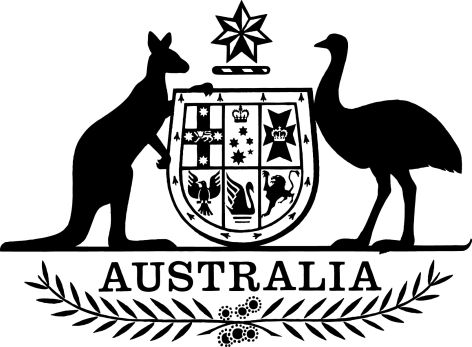 Autonomous Sanctions (Designated Persons and Entities and Declared Persons—Russia and Ukraine) Amendment (No. 20) Instrument 2022I, Penny Wong, Minister for Foreign Affairs, make the following instrument.Dated		16 September	 2022Penny WongMinister for Foreign AffairsContents1  Name		12  Commencement	13  Authority	14  Schedules	1Schedule 1—Amendments	2Autonomous Sanctions (Designated Persons and Entities and Declared Persons – Russia and Ukraine) List 2014	21  Name		This instrument is the Autonomous Sanctions (Designated Persons and Entities and Declared Persons—Russia and Ukraine) Amendment (No. 20) Instrument 2022.2  Commencement	(1)	Each provision of this instrument specified in column 1 of the table commences, or is taken to have commenced, in accordance with column 2 of the table. Any other statement in column 2 has effect according to its terms.Note:	This table relates only to the provisions of this instrument as originally made. It will not be amended to deal with any later amendments of this instrument.	(2)	Any information in column 3 of the table is not part of this instrument. Information may be inserted in this column, or information in it may be edited, in any published version of this instrument.3  Authority		This instrument is made under paragraphs 6(a) and (b) of the Autonomous Sanctions Regulations 2011.4  Schedules		Each instrument that is specified in a Schedule to this instrument is amended or repealed as set out in the applicable items in the Schedule concerned, and any other item in a Schedule to this instrument has effect according to its terms.Schedule 1—AmendmentsAutonomous Sanctions (Designated Persons and Entities and Declared Persons – Russia and Ukraine) List 20141  In the appropriate position in Part 1 of Schedule 2 (table)Insert:Commencement informationCommencement informationCommencement informationColumn 1Column 2Column 3ProvisionsCommencementDate/Details1.  The whole of this instrumentImmediately after the commencement of the Autonomous Sanctions (Designated Persons and Entities and Declared Persons—Russia and Ukraine Amendment (No.19) Instrument 2022 103Name of individualAlexander Grigoryevich ABRAMOVDate of birth20 February 1959Place of birthKrasnodar, RussiaInstrument of first designation and declarationAutonomous Sanctions (Designated Persons and Entities and Declared Persons—Russia and Ukraine) Amendment (No. 11) Instrument 2022Instrument of revocation of first designation and declarationAutonomous Sanctions (Designated Persons and Entities and Declared Persons—Russia and Ukraine) Amendment (No. 19) Instrument 2022Instrument of second designation and declarationAutonomous Sanctions (Designated Persons and Entities and Declared Persons—Russia and Ukraine) Amendment (No. 20) Instrument 2022Additional informationCo-founder of Evrazmetall, former CEO and Chairman of Evraz Group SA and former non-executive Chairman of Evraz plc.  